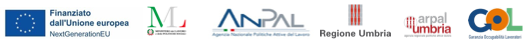 ALLEGATO CGARANZIA OCCUPABILITA’ DEI LAVORATORI - GOL - REGIONE UMBRIAMODELLO F - NOTA DI RIMBORSO ORGANISMI DI FORMAZIONE PER ATTIVITA’ FORMATIVE EROGATE NELL’AMBITO DEI PERCORSI 2,3,4INTESTAZIONE SOGGETTO ATTUATORESEDE LEGALE PARTITA IVA /CODICE FISCALEARPAL UMBRIAVia Palermo, 86/A06124 – PerugiaAgenzia Regionale per le politiche attive del lavoro C.F. e P.I. 03630270548NOTA DI RIMBORSO N______________ DEL___________________Cod. CUP____________________________________Importo richiesto € ____________________________, relativo al costo sostenuto per l’erogazione del corso di formazione Codice ___________________    Edizione ___________________________Erogato a CF ______________________________ Identificativo Patto di Servizio n. _______________Importo richiesto € ________________________CF ______________________________ Identificativo Patto di Servizio n. _______________Importo richiesto € ________________________(ripetere per il numero di partecipanti che hanno raggiunto almeno il 70% di presenze)Privacy: trattiamo i vostri dati per fini amministrativi, contabili, precontrattuali e contrattuali. Li tuteliamo rispettando la privacy e a richiesta rimettiamo informativa completa ai sensi dell’art. 13 del D.Lgs 196 del 30 giugno 2003 e dell’art. 13 Reg. Ue 2016/679.Documento emesso fuori campo IVA ai sensi dell’art. 2 comma 3 lett. A) D.P.R: 633/72MARCA DA BOLLO € 2,00Modalità di pagamento: ___________________         IBAN _________________________________Intestato a __________